PROJECT				LIFE18 GIE/GR/000899PROJECT TITLE 			PRevent Of Waste crIme by Intelligence Based InspecTionsPROJECT ACRONYM			LIFE PROWhIBITACTION				B.1.1DELIVERABLE NUMBER		B 1.1-1DELIVERABLE TITLE 			Executive Summary of Minutes of the PSCREPORT STATUS			1st VersionCOMPLETION DATE			21/03/2022RESPONSIBLE			Ministry of Environment and EnergyLIST OF ABBREVIATIONSEC			Environmental CrimeEWC		Environmental Waste CrimeMEE		Ministry of Environment and Energy of GreeceNGO		Non-Government OrganizationPSC 		Provisional National CommitteeINTRODUCTIONThe role of the Provisional National Committee is to actively engage the stakeholders for the development of the Provisional National Strategy for Combatting EWC. For this reason, MoUs were signed between the MEE and other law enforcement authorities, the judicial authorities, other environmental and inspecting authorities such as the Decentralised Administrations, the Greek Ombudsman, NGO’s and private representatives. The PSC will meet at regular intervals in order to promote an open dialogue between all parties involved in the fight against EWC. Its ultimate goal will be to draft the Provisional National Strategy, which will set strategic goals and foresee actions within a certain timetable and a horizon of 10 years. 1st Meeting of the PSCThe 1st Meeting of the PSC was carried out with great success on 28 June 2021. In total. 25 members out of the 32 participated in the meeting. Meeting AgendaThe meeting Agenda included the following: Greeting-Acquaintance between the membersGeneral procedures related to the operation of the PSCPresentation of the LIFE PROWhIBIT projectPresentation of the Evaluation Report on the Eighth Round of Mutual Evaluations "Practical implementation and operation of European policies for the prevention and fight against environmental crime", Report on GreeceGeneral discussion-questionsFurther Actions AgreedThe main Actions decided by the PSC were the following:All members should send to the Secretary of the PSC the name and contact details of their regular and alternate members.The draft of the Regulation of Operation of the Provisional National Committee will be sent by the Secretary to all members for comments.Once the comments get incorporated, the final Regulation of Operation of the Provisional National Committee will be issued by the Secretary to all members for signature. The LIFE PROWhIBIT Project Team will develop a questionnaire to record the problems that the stakeholders face in respect of the fight against EWC as well as the good practices that they follow. This questionnaire will contribute to the drafting of the Provisional National Strategy. Once the questionnaire is finalised, it will be sent to all members of the PSC so that they can provide their answers and feedback.The Minutes of the 1st meeting of the PSC will be prepared by the Secretary and will be sent to the Members. The approval of the Minutes will take place at the beginning of the next meeting of the PSC.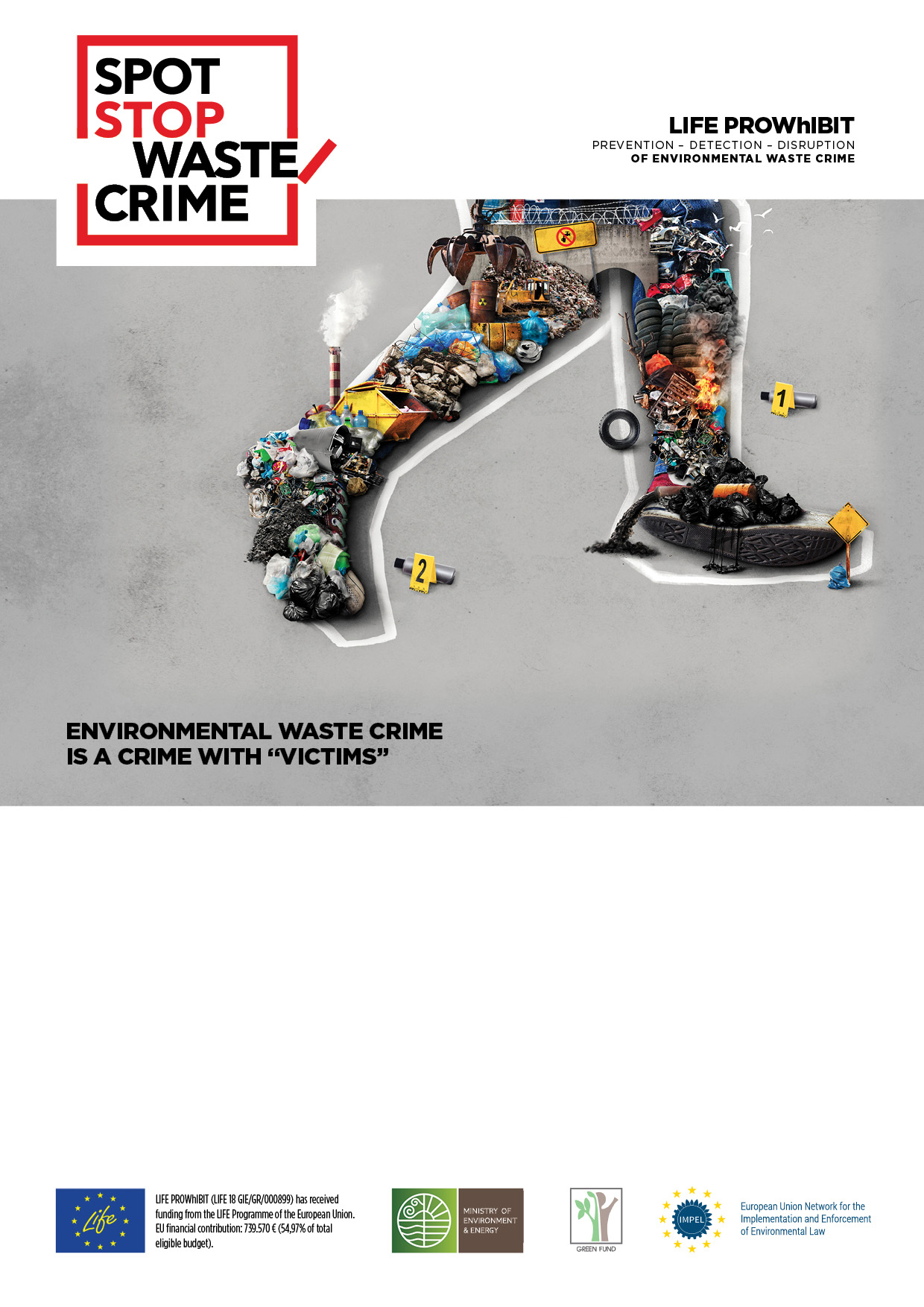 